МУЗЫКАЛЬНО - ДИДАКТИЧЕСКИЕ ИГРЫ ДЛЯ ДЕТЕЙ МЛАДШЕГО и СРЕДНЕГО ДОШКОЛЬНОГО ВОЗРАСТА
«Игра развивает индивидуальность. Играя, ребёнок учится воспроизводить свои впечатления и идеи. Поэтому игра - могущественное орудие для укрепления способности мыслить и для развития сознания»
Э. Жак-Далькроз
=============
Игра – ведущий вид деятельности детей дошкольного возраста. Играя,
ребёнок закрепляет жизненные впечатления, уточняет и расширяет знания об окружающем, делает первые шаги в самостоятельной деятельности.
Восприятие музыки – сложный процесс, требующий от человека
внимания, памяти, развитого мышления, разнообразных знаний.

Цель музыкального воспитания в детском саду – развитие музыкальной культуры ребенка, освоение им ценностей музыкального искусства и формирование на их основе музыкальных способностей и нравственно – эстетических качеств личности.

Сложность и своеобразие музыки, особенность ее восприятия требуют
привлечения наглядных средств. К ним относятся музыкально –
дидактические пособия и игры.

Актуальность их применения, заключается в системном музыкально-
сенсорном развитии и воспитании дошкольников с учетом возраста и
последовательности приобщения детей к целостному и
дифференцированному восприятию музыки.
Привлекательность музыкально-дидактических игр заключается в том, что они доступны детскому пониманию, вызывают интерес и желание участвовать в них.

Использование игр и пособий позволяют в простой, доступной детям игровой форме дать представление о музыке, ее выразительных возможностях, научить различать разнообразную гамму чувств, настроений, переданную музыкой, привить к ней любовь. У ребят возникает интерес к музыке. Музыкальные задания,
выполняемые с помощью пособий, значительно активизируют умственную деятельность детей, развивают их самостоятельную музыкальную деятельность, которая приобретает творческий характер.

Педагогическая ценность музыкально-дидактических игр заключается в том, что они учат ребенка применять полученные знания и навыки в повседневной жизни.

Музыкально-дидактическая игра - явление очень сложное. В ней есть два начала – учебное, познавательное, и игровое, занимательное.

Дидактический материал игр отличается тем, что в основе лежит развитие музыкального восприятия, а игровое действие помогает ребенку услышать, различить, сравнивать некоторые свойства музыки, а затем действовать с ними.

Музыкально-дидактические игры воздействуют на ребёнка комплексно,
вызывают у них зрительную, слуховую и двигательную активность, тем
самым расширяя музыкальное восприятие в целом.

Цель: развитие музыкальных способностей, углубление представлений детей о средствах музыкальной выразительности.

Задачи:

- учить детей ориентироваться в игровой ситуации;
- развивать эстетическое восприятие, интерес и любовь к музыке,
эмоциональную отзывчивость и творческую активность;
- совершенствовать звуковысотный, тембровый, динамический слух, чувство
ритма и темпа; слуховое внимание, музыкальную память;
- воспитывать коммуникативные навыки в игре, доброжелательное
отношение друг к другу.
=======================================
Все музыкально-дидактические игры условно делятся на три группы:

1. Игры, которые дают представление о характере музыки
(веселая, грустная), музыкальных жанрах (песня, танец, марш).
2. Игры, которые дают представление о содержании музыки, о
музыкальных образах.
3. Игры, которые формируют у детей представление о средствах
музыкальной выразительности.
==========================================
Характерным для каждой дидактической игры является наличие в ней:

- обучающие задачи,
- содержания,
- правил,
- игровых действий.

Все эти элементы обязательны и взаимозависимы. Основным элементом дидактической игры является обучающая задача. Все остальные элементы подчинены этой задаче и обслуживают ее.

Музыкально-дидактические игры используются во всех видах
музыкальной деятельности дошкольников:

- в процессе пения,
- в процессе слушания музыки,
- в процессе музыкально-ритмических движений,
- в процессе игры на детских музыкальных инструментах.

Все дидактические игры предназначены для развития
музыкально-сенсорных способностей детей, а так же для развития слуха, памяти, творческих способностей. Все музыкально - дидактические игры распределены по разделам:

- игры на определение характера музыки,
- игры на развитие звуковысотного слуха,
- игры на развитие чувства ритма,
- игры на развитие динамического слуха,
- игры на развитие тембрового слуха,
- игры на развитие музыкального слуха и памяти.

При проведении данных игр необходим наглядный вспомогательный
музыкальный материал, который позволит в простой доступной игровой
форме дать детям представление о свойствах музыкального звука, о
выразительных возможностях музыки, научить различать характер музыки, настроение, передаваемое ею.

На мой взгляд, музыкально-дидактические игры должны быть просты и
доступны, интересны и привлекательны. В процессе игр дети не только
приобретают специальные музыкальные знания и способности. У них
формируются необходимые черты личности – чувство товарищества,
ответственности, способствуют формированию у детей психологических
качеств: внимание, память, сообразительность, активизируют разнообразные умственные процессы, способствуют процессу обучения и воспитания, обогащению словарного запаса.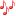 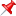 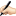 Видео музыкальных дидактических игр для младшего и среднего возраста по ссылке https://vk.com/videos-37891310?section=album_48004348Денисова Елена СергеевнаМузыкальный руководитель компенсирующих групп